Уважаемые коллеги!    Мы глубоко скорбим о смерти Анатолия Даниловича и выражаем всему Вашему коллективу свое сочувствие. Анатолий Данилович всегда был нашим надежным и мудрым руководителем, и мы всегда будем помнить его заслуги в продвижении нашей профессии. Понимаем как его будет не хватать всем, кто его знал.Коллектив ООО «Эксперт-Консультант» г. Иркутск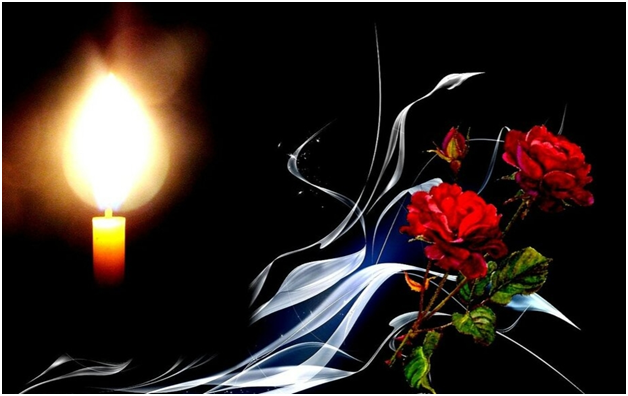 